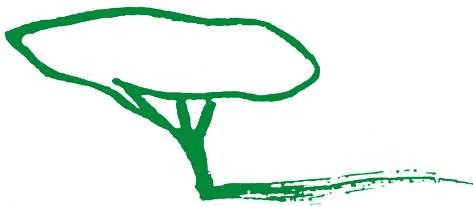 Saint-Raphaël, le 8 septembre 2020Madame, Monsieur,C’est avec beaucoup de plaisir que je vous adresse ce numéro 72 du Courrier de Valescure. Je remercie toutes les personnes qui, par leur (s) article(s), ont contribué à maintenir la qualité de ce lien. Je remercie les membres du Conseil d’administration qui, en télétravail, m’ont assisté dans sa mise en page et dans sa relecture. Je remercie enfin nos annonceurs qui n’ont pas failli et l’imprimerie « Le Forum » qui est restée disponible cet été et m’a fourni une aide précieuse.Je vous souhaite une bonne lecture de ce bulletin de liaison, particulièrement apprécié des membres de l’Association et de ses amis.Pierre Fernez, notre président, a décidé de mettre un terme, le 31 juillet 2020, à ses responsabilités au sein de l’Association. Il nous avait annoncé cette intention dans le numéro 71 du Courrier de Valescure. Qu’il soit très chaleureusement remercié pour les quarante années passées à la présidence de l’Association et pour l’œuvre qu’il y a accomplie.Lors d’une assemblée élective le 5 août 2020, les administrateurs, présents et représentés, m’ont élue à la présidence de notre Association. J’en mesure tout l’honneur qu’ils m’ont fait. C’est donc avec fierté et allant que je reprends le flambeau délaissé.L’Association de Valescure ne m’est pas inconnue. J’en suis membre depuis 20 ans et administratrice depuis 5 ans. J’y occupais jusqu’au 5 août la fonction de trésorière. Obligée par les obligations d’une association régie par la loi de 1901, les administrateurs ont confié cette fonction à Jean-Jacques Verhaeghe (181 avenue Jules Raimu – Les Bastides de Valescure – 83700 Saint-Raphaël – Tél. 06 86 27 88 83 – Mail : associationdevalescure.tresorerie@orange.fr). Il y a toute ma confiance. Ses coordonnées seront inscrites dans le prochain numéro du Courrier de Valescure.Les contraintes (disponibilité des salles et nombre de personnes autorisées notamment) liées à la crise sanitaire que nous rencontrons m’amènent à reporter en 2021, si les circonstances nous y autorisent, la tenue de notre prochaine assemblée générale, moment fort de notre Association. Dans l’attente, je saurai être à votre écoute et à votre disposition. N’hésitez pas à utiliser pour ce faire mes coordonnées (83 allée Paul Cézanne - Les Bastides de Valescure – 83700 Saint-Raphaël – Tél. 06 72 17 20 94 – Mail : associationdevalescure@orange.fr) ou le formulaire de contact du site de l’Association (http://associationdevalescure.fr) si vous en avez la possibilité.Bien à vous.Votre dévouée.Danièle Deckmyn